               		    Come and See Autumn Planner 2023-24				    	    				                                                                                                                    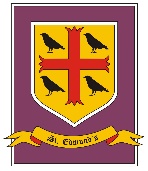 Come and See Spring Planner 2023-24        Key Questions/Belief:						     	                                                         		 		        Who Am I? 															        Dignity <-> Incarnation                    Come and See Summer Planner 2023-24Key Questions/Belief:Why am I Here?Purpose <-> RedemptionReligious Education Curriculum Directory (2012)ThemeTopicsStart/Finish DatesDomestic Church - Family AT1 (i) Area of Study One - RevelationArea of Study Two – The ChurchArea of Study Three - CelebrationArea of Study Four – Life in ChristDomestic Church - FamilyFocuses on life as gift, myself as a unique and loved creation, the creative love and care that can be expressed in family groups.N/R MyselfY1 FamiliesY2 BeginningsY3 HomesY4 PeopleY5 OurselvesY6 lovingExplore 4.9.23 – 8.9.23Reveal11.9.23 – 23.9.23Respond25.9.23 – 30.9.23Baptism/Confirmation - Belonging AT1 (ii) Area of Study One - RevelationArea of Study Two – The ChurchArea of Study Three - CelebrationArea of Study Four – Life in ChristBaptism/Confirmation – BelongingFocuses on the call to belong, the creative potential that belonging develops; and Baptism and Confirmation, sacraments of the gift of Gods life and friendship.N/R WelcomeY1 BelongingY2 Signs and SymbolsY3 PromisesY4 CalledY5 Life ChoicesY6 Vocation & CommitmentExplore2.10.23 – 6.10.23Reveal9.10.23 – 20.10.23 Respond23.10.23 – 27.11.23Advent/Christmas - Loving AT1 (iii)Area of Study One - RevelationArea of Study Two – The ChurchArea of Study Three - CelebrationArea of Study Four – Life in ChristAdvent/Christmas - Loving Focuses on the capacity for entering into loving relationships and the perfect gift and revelation of God’s love, Jesus, born of Mary, born as one of us.*This is the Autumn Term assessed topicN/R BirthdayY1 WaitingY2 PreparationsY3 VisitorsY4 GiftY5 HopeY6 ExpectationsExplore30.10.23 – 3.11.23Reveal6.11.23 – 23.11.23 (incl Faith Week)Respond27.11.23 – 1.12.23Feast Days/Holy DaysThe Triumph of the Holy Cross (14th Sept)All Saints (1st November)The Feast of All Souls (2nd November) Christ the King (21st November)The First Sunday of Advent (28th November)The Immaculate Conception (8th December)Christmas Day (25th December)The Feast of the Holy Family (27th December)School Celebrations: Whole school ‘Welcome’ mass Remembrance assembly 11amWhole School Advent Mass – church Christmas ProductionCarol ConcertGlobal DimensionWorld Day of Prayer for Creation (1/9/23)International Day of Peace (21/9/23)World Teachers Day (5/10/23)World Mental Health Day (10/10/21)World Food Day (16/10/23)Remembrance Day (11/11/23)World Day of the Poor (13/111/23)Universal Children’s Day (20/11/23)Other Faith or Religion Week:Judaism (20/11/23 – 23/11/23)Religious Education Curriculum Directory (2012)ThemeTopicsStart/Finish DatesLocal Church - Community AT1 (i) Area of Study One - RevelationArea of Study Two – The ChurchArea of Study Three - CelebrationArea of Study Four – Life in ChristLocal Church - Community Focuses on the people of God gathered in Christ, united in the journey of faith, in care for one another, in sharing their story and in celebration.*This is the Spring Term assessed topicN/R CelebratingY1 Special PeopleY2 BooksY3 JourneysY4 CommunityY5 MissionY6 SourcesExplore8.1.24 - 12.1.24Reveal15.1.24 - 19.1.24Respond22.1.24 - 26.1.24Eucharist - Relating  AT1 (ii) Area of Study One - RevelationArea of Study Two – The ChurchArea of Study Three - CelebrationArea of Study Four – Life in ChristEucharist - Relating Focuses on the invitation to know Jesus, to live in communion with him and with one another.N/R GatheringY1 MealsY2 ThanksgivingY3 Listening and SharingY4 Giving and ReceivingY5 Memorial SacrificeY6 UnityExplore29.1.24 – 2.2.24Reveal5.2.24 – 23.2.24 (incl Half term) Respond26.2.24– 1.3.24Lent/Easter - Giving AT1 (iii)Area of Study One - RevelationArea of Study Two – The ChurchArea of Study Three - CelebrationArea of Study Four – Life in ChristLent/Easter - Giving Focuses on Jesus’ loving self-giving on the cross, the Father’s love that raises him to new life and the challenge to Christian’s to follow Jesus’ example of self-giving.N/R GrowingY1 ChangeY2 OpportunitiesY3 Giving allY4 Self disciplineY5 SacrificeY6 Death and New LifeExplore4.3.24 – 8.3.24Reveal11.3.24 – 22.3.24Respond25.3.24 – 29.3.24Feast Days/Holy DaysThe Feats of Mary, the Mother of God (1st January)The Epiphany (6rd January)The Baptism of the Lord (7th January)Presentation of the Lord (11th February)Ash Wednesday (14th Feb)Annunciation (25th March)Palm Sunday (24th March)Easter Sunday (31st March)School celebrations: Epiphany Collective Worship Ash Wednesday services School Mass for Lent Easter Meditation Whole School Stations of the Cross Global DimensionWorld Day of Social Justice (20/2/24)Fairtrade Fortnight (21/2/24)World Book Day (3/3/24)International Women’s Day (8/3/24)World Water Day (23/3/24)Feast of Archbishop Oscar Romero (23/3/24)Mother’s Day (10/3/24)International Day of Sport and Peace (6/4/24)Religious Education Curriculum Directory (2012)ThemeTopicsStart/Finish DatesPentecost - Serving AT1 (iii)Area of Study One - RevelationArea of Study Two – The ChurchArea of Study Three - CelebrationArea of Study Four – Life in ChristPentecost - Serving  Focuses on the on-going mission of Jesus Christ in the church through the power of the Holy Spirit.  N/R Good NewsY1 Holidays and HolydaysY2 Spread the WordY3 EnergyY4 New LifeY5 TransformationY6 WitnessesExplore22.4.24 – 26.4.24Reveal29.4.24 – 10.5.24Respond13.5.24 – 17.5.24Reconciliation - Inter-relating  AT1 (ii)Area of Study One - RevelationArea of Study Two – The ChurchArea of Study Three - CelebrationArea of Study Four – Life in ChristReconciliation - Inter-relating Focuses on the love, compassion and forgiveness of God the Father revealed in Jesus and poured out by the Spirit to bring forgiveness and reconciliation through the Sacrament.*This is the Summer Term Assessed TopicN/R FriendsY1 Being SorryY2 RulesY3 ChoicesY4 Building BridgesY5 Freedom and ResponsibilityY6 HealingExplore20.5.24 – 24.5.24 Reveal3.6.24 – 14.6.24Respond17.6.24 – 21.6.24Universal Church - World AT1 (i)Area of Study One - RevelationArea of Study Two – The ChurchArea of Study Three - CelebrationArea of Study Four – Life in ChristUniversal Church - WorldFocuses on the same love revealed in the diversity of the world and its people and in the gifts of the Spirit that bear fruit in love, joy, justice and peace for all people.N/R Our WorldY1 NeighboursY2 TreasuresY3 Special PlacesY4 God’s PeopleY5 StewardshipY6 Common GoodExplore24.6.24 – 28.6.24Reveal1.7.24 – 12.7.24Respond15.7.24 – 19.7.24Feast Days/Holy DaysAscension of the Lord (9th May)Pentecost (9th May)The Holy Trinity (26th May)Corpus Christi (30th May)St Peter & St Paul (29th June)School celebrations: Y6 Leavers’ Mass Y5/6 ShowGlobal DimensionEarth Day (23/4/24)World Environment Day (5/6/24)Father’s Day (19/6/24)World Refugee Day (20/6/24)Nelson Mandela Day (18/7/24)Other Faith or Religion WeekEYFS & KS1 - HinduismKS2 Islam (15/4/24 – 19/4/24)